10/02/2023 11:23BionexoRESULTADO – TOMADA DE PREÇONº 2023102EM34501HEMUO Instituto de Gestão e Humanização – IGH, entidade de direito privado e sem finslucrativos, classificado como Organização Social, vem tornar público o resultado daTomada de Preços, com a finalidade de adquirir bens, insumos e serviços para o HEMU -Hospital Estadual da Mulher, com endereço à Rua R-7, S/N, Setor Oeste, Goiânia, CEP:74.125-090.Bionexo do Brasil LtdaRelatório emitido em 10/02/2023 11:23CompradorIGH - HEMU - Hospital Estadual da Mulher (11.858.570/0002-14)Rua R 7, esquina com Av. Perimetral s/n - Setor Oeste - GOIÂNIA, GO CEP: 74.530-020Relação de Itens (Confirmação)Pedido de Cotação : 269808966COTAÇÃO Nº 34501 - MATERIAL MÉDICO - HEMU FEVEREIRO/2023Frete PróprioObservações: *PAGAMENTO: Somente a prazo e por meio de depósito em conta PJ do fornecedor. *FRETE: Só serãoaceitas propostas com frete CIF e para entrega no endereço: RUA R7 C/ AV PERIMETRAL, SETOR OESTE, Goiânia/GOCEP: 74.125-120, dia e horário especificado. *CERTIDÕES: As Certidões Municipal, Estadual de Goiás, Federal, FGTSe Trabalhista devem estar regulares desde a data da emissão da proposta até a data do pagamento. *REGULAMENTO:O processo de compras obedecerá ao Regulamento de Compras do IGH, prevalecendo este em relação a estes termosem caso de divergência.Tipo de Cotação: Cotação EmergencialFornecedor : Todos os FornecedoresData de Confirmação : TodasFaturamentoMínimoValidade daPropostaCondições dePagamentoFornecedorPrazo de EntregaFrete ObservaçõesRM Hospitalar LtdaGOIÂNIA - GOMÃ¡rcia Nunes de Castro - (62) 4006-1 dias apósconfirmação1R$ 150,000010/02/202330 ddlCIFnull3998vendas@rmhospitalar.comMais informaçõesProgramaçãode EntregaPreço PreçoUnitário FábricaProdutoCódigoFabricante Embalagem Fornecedor Comentário JustificativaRent(%) Quantidade Valor Total UsuárioTIRA TESTE P/DETERMINACAOGLICOSE NOSANGUE ->COM TEMPO DERESULTADONÃO ACIMA DE;1 - Fornecedorpossui contratovigente, mas omesmo se nega aentregar,conforme e-mailem anexo. 4 -Suspenção porpendênciafinanceira. 2 e 3 -Não respondeu e-mail dehomologação. 5 -Não atende acondição de40SEG C/ELETRODO QUEANULE AINTERFERENCIADEMEDICAMENTOSESUBISTANCIASENDOGENASQUEPOSSIBILITARECEBER ASEGUNDA GOTADE SANGUE C/FAIXA DEDaniellyEvelynTIRASGLIC.ACTIVEACCU-CHEKC/50*PVC,ROCHERMHospitalarLtdaPereira DaCruzR$R$R$1457-CXnull22000 Unidade0,6742 0,000014.832,400010/02/202311:20pagamento/prazo.HEMACEAS DE20 A 70% QUEPOSSIBILITEEXAME EMNEONATOS.TotalParcial:R$222000.02000.014.832,4000Total de Itens da Cotação: 1Total de Itens Impressos: 1TotalGeral:R$14.832,4000Clique aqui para geração de relatório completo com quebra de páginahttps://bionexo.bionexo.com/jsp/RelatPDC/relat_adjudica.jsp1/1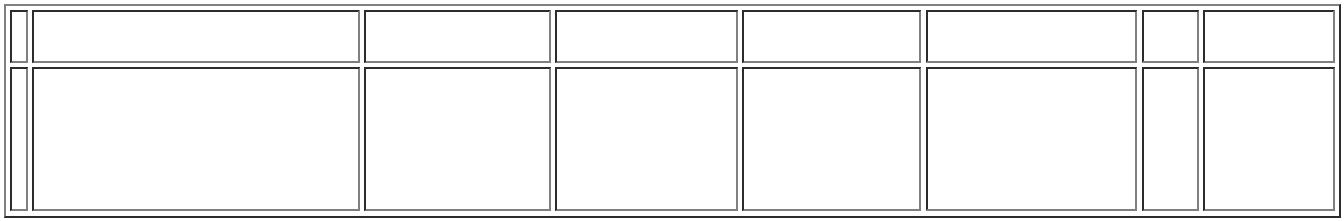 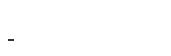 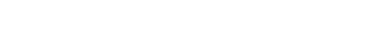 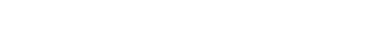 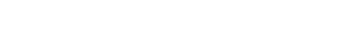 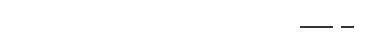 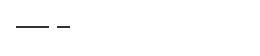 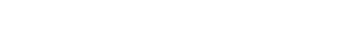 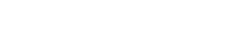 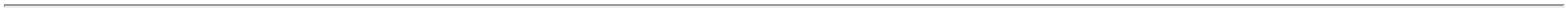 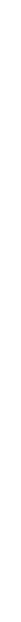 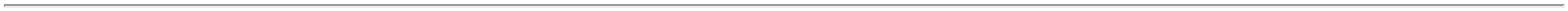 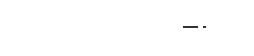 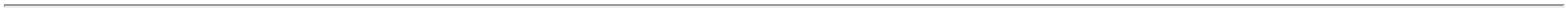 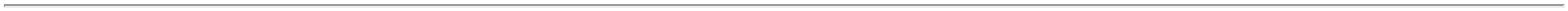 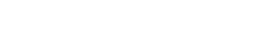 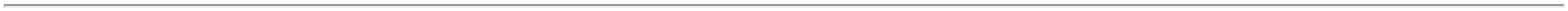 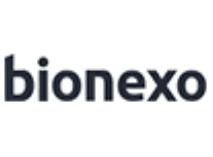 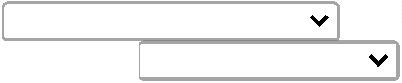 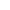 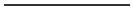 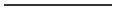 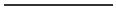 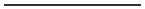 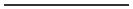 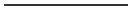 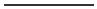 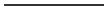 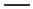 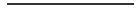 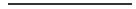 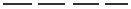 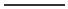 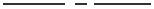 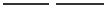 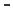 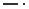 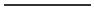 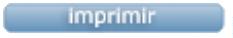 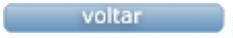 